TÍTULO DO ARTIGO: subtítulo (se houver)1 enter de espaço simples (1,0)TÍTULO EM LÍNGUA ESTRANGEIRA: subtítulo (se houver)1 enter de espaço simples (1,0)Nome Completo do AutorNome Completo do Orientador1 enter de espaço simples (1,0)RESUMO: Elemento obrigatório. Apresentação concisa dos pontos relevantes do trabalho. Deve ser informativo, apresentando finalidades, metodologia, resultados e conclusões; composto de uma sequência de frases concisas, afirmativas e não de enumeração de tópicos. Deve-se usar o verbo na voz ativa e na terceira pessoa do singular, contendo de 100 a 250 palavras. Deve-se evitar símbolos que não sejam de uso corrente e fórmulas, equações, diagramas etc. que não sejam absolutamente necessários. Após o texto do resumo, recomenda-se que sejam inseridas de 3 a 5 palavras-chave, transcritas em letras minúsculas, separadas por ponto e vírgula e finalizadas por ponto.1 enter de espaço simples (1,0)Palavras-chave: palavra; palavra; palavra; palavra; palavra.1 enter de espaço simples (1,0)ABSTRACT: Elemento obrigatório. Mesmo texto do Resumo traduzido para uma língua estrangeira, que pode ser o inglês, o espanhol, o francês, etc. As palavras-chave também devem estar no mesmo idioma do resumo traduzido.1 enter de espaço simples (1,0)Keywords: word; word; word; word; word.1 enter de espaço simples (1,0)Data de apresentação: ____ / ____ / ____.1 INTRODUÇÃO1 enter de espaço simples (1,0)Todo o texto deve estar justificado, em fonte Times New Roman ou Arial, tamanho 12 e espaçamento SIMPLES (1,0) entrelinhas, com exceção das citações com mais de três linhas, notas de rodapé e paginação, que devem ser em tamanho de fonte menor que o texto 10 ou 11.1 enter de espaço simples (1,0)2 TÍTULO DA SEÇÃO PRIMÁRIA DO DESENVOLVIMENTO1 enter de espaço simples (1,0)A tipografia das seções devem ser da seguinte forma:Seção primária: caixa alta com negritoSeção secundária: caixa baixa com negritoSeção terciária, quaternária e quinaria: caixa baixa sem negrito1 enter de espaço simples (1,0)2.1 Título da seção secundária1 enter de espaço simples (1,0)Texto texto texto texto texto texto texto texto texto texto texto texto texto texto texto texto texto texto texto texto texto texto texto texto texto texto texto texto texto texto texto texto texto texto texto texto texto texto texto texto texto texto texto texto texto texto texto texto. Texto texto texto texto texto texto texto texto texto texto texto texto texto texto texto texto texto texto texto texto texto texto texto texto texto texto texto texto texto texto texto texto texto texto texto texto texto texto texto texto texto texto texto texto texto texto texto texto.A ABNT define norma técnica como:1 enter de espaço simples (1,0)Documento, estabelecido por consenso e aprovado por um organismo reconhecido, que fornece, para um uso comum e repetitivo, regras, diretrizes ou características para atividades ou seus resultados, visando à obtenção de um grau ótimo de ordenação em um dado contexto (ASSOCIAÇÃO BRASILEIRA DE NORMAS TÉCNICAS, 2006, p. 4, grifo do autor).1 enter de espaço simples (1,0)Texto texto texto texto texto texto texto texto texto texto texto texto texto texto texto texto texto texto texto texto texto texto texto texto texto texto texto texto texto texto texto texto texto texto texto texto texto texto texto texto texto texto texto texto texto texto texto texto. Texto texto texto texto texto texto texto texto texto texto texto texto texto texto texto texto texto texto texto texto texto texto texto texto texto texto texto texto texto texto texto texto texto texto texto texto texto texto texto texto texto texto texto texto texto texto texto texto.1 enter de espaço simples (1,0)Todo trabalhador intelectual precisa aceitar a responsabilidade de comunicar adequada e amplamente os resultados de seus estudos e pesquisas, adotando, para tanto, a mesma seriedade, dedicação e disposição de espírito com que encara a responsabilidade de planejar e executar os estudos e as pesquisas que lhe cabem (CUNHA, 1973, p. 62).1 enter de espaço simples (1,0)Texto texto texto texto texto texto texto texto texto texto texto texto texto texto texto texto texto texto texto texto texto texto texto texto texto texto texto texto texto texto texto texto texto texto texto texto texto texto texto texto texto texto texto texto texto texto texto texto. Texto texto texto texto texto texto texto texto texto texto texto texto texto texto texto texto texto texto texto texto texto texto texto texto texto texto texto texto texto texto texto texto texto texto texto texto texto texto texto texto texto texto texto texto texto texto texto texto.1 enter de espaço simples (1,0)2.1.1 Título da seção terciária1 enter de espaço simples (1,0)Texto texto texto texto texto texto texto texto texto texto texto texto texto texto texto texto texto texto texto texto texto texto texto texto texto texto texto texto texto texto texto texto texto texto texto texto texto texto texto texto texto texto texto texto texto texto texto texto. Texto texto texto texto texto texto texto texto texto texto texto texto texto texto texto texto texto texto texto texto texto texto texto texto texto texto texto texto texto texto texto texto texto texto texto texto texto texto texto texto texto texto texto texto texto texto texto texto.1 enter de espaço simples (1,0)2.1.1.1 Título da seção quaternária1 enter de espaço simples (1,0)Texto texto texto texto texto texto texto texto texto texto texto texto texto texto texto texto texto texto texto texto texto texto texto texto texto texto texto texto texto texto texto texto texto texto texto texto texto texto texto texto texto texto texto texto texto texto texto texto. Texto texto texto texto texto texto texto texto texto texto texto texto texto texto texto texto texto texto texto texto texto texto texto texto texto texto texto texto texto texto texto texto texto texto texto texto texto texto texto texto texto texto texto texto texto texto texto texto.1 enter de espaço simples (1,0)Figura 1 - Salão do acervo da Biblioteca campus Macapá.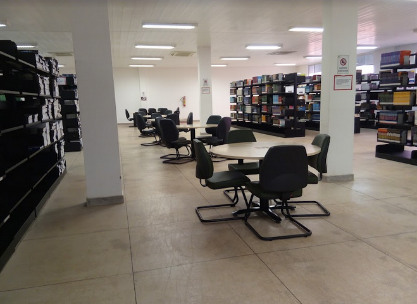 Fonte: Arquivo da Biblioteca campus Macapá.1 enter de espaço simples (1,0)2.1.1.1.1 Título da seção quinária1 enter de espaço simples (1,0)Texto texto texto texto texto texto texto texto texto texto texto texto texto texto texto texto texto texto texto texto texto texto texto texto texto texto texto texto texto texto texto texto texto texto texto texto texto texto texto texto texto texto texto texto texto texto texto texto. Texto texto texto texto texto texto texto texto texto texto texto texto texto texto texto texto texto texto texto texto texto texto texto texto texto texto texto texto texto texto texto texto texto texto texto texto texto texto texto texto texto texto texto texto texto texto texto texto.1 enter de espaço simples (1,0)Tabela 1 - Distribuição de orçamento (bilhões) por entidade vinculada ao MCTIC (2014-2019).Fonte: Dados retirados do Portal de Transparência (CGU, 2020).1 enter de espaço simples (1,0)Texto texto texto texto texto texto texto texto texto texto texto texto texto texto texto texto texto texto texto texto texto texto texto texto texto texto texto texto texto texto texto texto texto texto texto texto texto texto texto texto texto texto texto texto texto texto texto texto. Texto texto texto texto texto texto texto texto texto texto texto texto texto texto texto texto texto texto texto texto texto texto texto texto texto texto texto texto texto texto texto texto texto texto texto texto texto texto texto texto texto texto texto texto texto texto texto texto.1 enter de espaço simples (1,0)3 CONCLUSÃO1 enter de espaço simples (1,0)Texto texto texto texto texto texto texto texto texto texto texto texto texto texto texto texto texto texto texto texto texto texto texto texto texto texto texto texto texto texto texto texto texto texto texto texto texto texto texto texto texto texto texto texto texto texto texto texto. Texto texto texto texto texto texto texto texto texto texto texto texto texto texto texto texto texto texto texto texto texto texto texto texto texto texto texto texto texto texto texto texto texto texto texto texto texto texto texto texto texto texto texto texto texto texto texto texto.1 enter de espaço simples (1,0)REFERÊNCIASANDRADE, M. M. Introdução à metodologia do trabalho científico: elaboração de trabalhos na graduação. 10. ed. São Paulo: Atlas, 2010.ASSOCIAÇÃO BRASILEIRA DE NORMAS TÉCNICAS. ABNT ISO/IEC Guia 2: normalização e atividades relacionadas: vocabulário geral. 2. ed. Rio de Janeiro, 2006.BARROS, A. J. S.; LEHFELD, N. A. S. Fundamentos de metodologia científica. 3. ed. São Paulo: Pearson Prentice Hall, 2007.CERVO, A. L.; BERVIAN, P. A.; SILVA, R. Metodologia científica. 6. ed. São Paulo: Pearson Prentice Hall, 2007.CUNHA, L. G. C. Normalização de originais. Ciência da Informação, Rio de Janeiro, v. 2, n. 1, p. 59-63, 1973.INSTITUTO BRASILEIRO DE GEOGRAFIA E ESTATÍSTICA. Censo Demográfico 2010. Rio de Janeiro, 2010.______. Estimativas de População. Rio de Janeiro, c2018. Disponível em: https://sidra.ibge.gov.br/pesquisa/estimapop/tabelas. Acesso em: 6 abr. 2018.INSTITUTO FEDERAL DE EDUCAÇÃO, CIÊNCIA E TECNOLOGIA DO CEARÁ. Calendário 2018. Fortaleza, 2018. Disponível em: http://ifce.edu.br/comunicacao-social/calendarios/calendario-2018.pdf. Acesso em: 6 abr. 2018.KÖCHE, J. C. Fundamentos de metodologia científica: teoria da ciência e iniciação à pesquisa. 34. ed. Petrópolis: Vozes, 2015.MARCONI, M. A.; LAKATOS, E. M. Fundamentos de metodologia científica. 7. ed. São Paulo: Atlas, 2012.MEDEIROS, J. B. Redação científica: a prática de fichamentos, resumos, resenhas. 11. ed. São Paulo: Atlas, 2011.WITTER, G. P. O ambiente acadêmico como fonte de produção científica. Informação e Informação, Londrina, v. 1, n. 1, p. 22-26, jan./jun. 1996.1 enter de espaço simples (1,0)AGRADECIMENTOSAo meu orientador ?????????????Ao meu Coorientador ?????????????Ao Instituto Federal do Amapá ????????????????????Órgão /entidade vinculada2014 (R$12,227)2015 (R$6,601)2016 (R$6,612)2017 (R$8,412)2018 (R$8,748)2019 (R$9,407)Ministério da Ciência, Tecnologia, Inovações e Comunicações13%22%29%41%44%44%Fundo Nacional de Desenvolvimento Científico e Tecnológico4%21%22%18%19%21%Conselho Nacional de Desenvolvimento Científico e Tecnológico22%33%23%18%17%16%Financiadora de Estudos e Projetos48%0%0%0%0%0%Comissão Nacional de Energia Nuclear7%13%14%11%10%10%Agência Nacional de Telecomunicações0%6%7%6%5%5%Outros6%5%5%6%5%4%Total100%100%100%100%100%100%